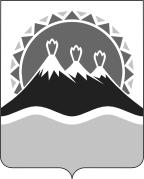 АГЕНТСТВО ЛЕСНОГО ХОЗЯЙСТВА И ОХРАНЫ ЖИВОТНОГО МИРА КАМЧАТСКОГО КРАЯПРИКАЗ  №		-прг. Петропавловск-Камчатский   			    «___» __________ 2018 годаПРИКАЗЫВАЮ:	1. Внести в приложение к приказу Агентства лесного хозяйства и охраны животного мира Камчатского края от 22.06.2015 № 374-пр «Об утверждении Перечня должностных лиц, осуществляющих федеральный государственный лесной надзор (лесную охрану) на землях лесного фонда на территории Камчатского края» изменение, изложив часть 2 в следующей редакции:«2. В подведомственном Агентству лесного хозяйства и охраны животного мира Камчатского края краевом государственном казенном учреждении «Камчатские лесничества» (далее – Учреждение) и его филиалах,  федеральный государственный лесной надзор (лесную охрану) осуществляют государственные лесные инспектора Камчатского края:- руководитель Учреждения – главный лесничий;- заместитель руководителя Учреждения – заместитель главного лесничего;- начальник филиала Учреждения – лесничий;- помощник лесничего филиала Учреждения;- руководитель участкового лесничества филиала Учреждения – участковый лесничий;- заместитель руководителя участкового лесничества филиала Учреждения – помощник участкового лесничего.».	2. Настоящий приказ вступает в силу через 10 дней после дня его официального опубликования и распространяется на правоотношения, возникшие с 09 июня 2018 года.Руководитель Агентства	В.Г. ГорловО внесении изменения в приложение к приказу Агентства лесного хозяйства и охраны животного мира Камчатского края от 22.06.2015        № 374-пр «Об утверждении Перечня должностных лиц, осуществляющих федеральный государственный лесной надзор (лесную охрану) на землях лесного фонда на территории Камчатского края»